Протокол № 12заседания членов Совета Некоммерческого партнерства «Межрегиональное объединение дорожников «СОЮЗДОРСТРОЙ»г. Москва                                                                                    10 мая  2016 годаФорма проведения: очнаяПрисутствовали члены Совета: Кошкин Альберт Александрович – Президент ОАО «Сибмост», Хвоинский Леонид Адамович – генеральный директор СРО НП « МОД «СОЮЗДОРСТРОЙ», Андреев Алексей Владимирович – генеральный директор ОАО «ДСК «АВТОБАН», Нечаев Александр Федорович – Председатель Совета директоров ООО «Севзапдорстрой», Рощин Игорь Валентинович – Первый заместитель генерального директора ОАО «Дорисс», Любимов Игорь Юрьевич – генеральный директор ООО «СК «Самори», Лилейкин Виктор Васильевич – генеральный директор ЗАО «Союз-Лес», Данилин Алексей Валерьевич – Исполнительный директор ООО «Магма 1», Вагнер Яков Александрович – Генеральный директор ООО «Стройсервис», Абрамов Валерий Вячеславович – генеральный директор ЗАО «ВАД», Власов Владимир Николаевич – генеральный директор ПАО «МОСТОТРЕСТ».Повестка дня:1.	Рассмотрение заявлений ООО «АВТОБАН-МОСТОТРЕСТ-СЕВИС»  и  ООО «КИТ-ресурс» о приеме  в члены СРО НП «МОД «СОЮЗДОРСТРОЙ» и  выдаче свидетельств о допуске;           По первому вопросу: слово имеет генеральный директор НП «МОД     «СОЮЗДОРСТРОЙ»  Хвоинский Л.А. - предлагаю принять в члены СРО и выдать Свидетельства о допуске по заявленным видам работ, которые оказывают влияние на безопасность объектов капитального строительства  ООО «АВТОБАН-МОСТОТРЕСТ-СЕВИС»  и  ООО «КИТ-ресурс».по заключению комиссии по рассмотрению заявлений о допуске, документы полностью соответствуют требованиям к выдаче Свидетельств о допуске, установленных в нашем Партнерстве.Решили: принять в члены и выдать Свидетельства о допуске по заявленным видам работ, которые оказывают влияние на безопасность объектов капитального строительства  ООО «АВТОБАН-МОСТОТРЕСТ-СЕВИС»  и  ООО «КИТ-ресурс».Голосовали:За – 11 голосов, против – нет, воздержался – нет.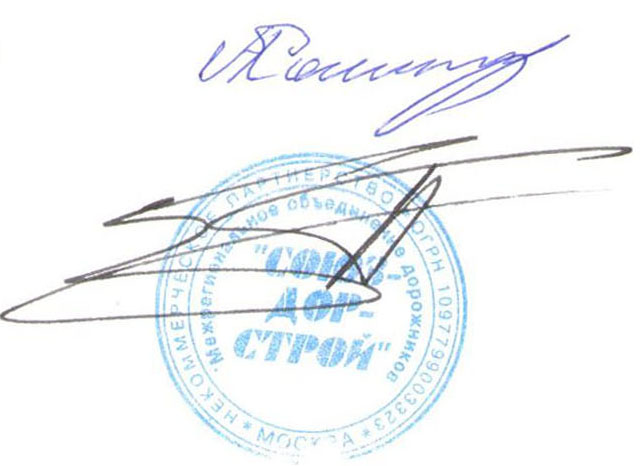 Председатель Собрания                                                                 Кошкин А.А.Секретарь Собрания                                                                        Суханов П.Л.